Załącznik nr 6b do SWZZnak sprawy …………………………………………………………………..………………………………………. (pełna nazwa, adres, NIP, REGON)WYKAZ OSÓB
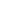 Przystępując do postępowania o udzielenie zamówienia publicznego prowadzonego w trybie podstawowym pod nazwą:„Budowa, przebudowa dróg gminnych w Gubinie dla poprawy dostępności komunikacyjnej”przedkładam/my informację o osobach na potwierdzenie warunku udziału w postępowaniu, o którym mowa w Rozdziale 5 ust 2 pkt. 4) SWZ:UWAGA:* dane w kolumnie nr 2 należy wypełnić w taki sposób, aby Zamawiający na podstawie wskazanych informacji był w stanie ocenić, czy osoby wskazane w kolumnie nr 1 posiadają uprawnienia budowlane do kierowania robotami budowlanymi, wymagane w opisie warunku udziału w postępowaniu, o którym mowa w SWZ. ………………………………….……….., dnia…………………..2024 rokuLp.Imię i nazwiskoPosiadane kwalifikacje zawodowe (specjalność 
i numer uprawnień budowlanych)*Doświadczenie WykształcenieZakres wykonywanych czynnościInformację o podstawie do dysponowania wymienionymi osobami (np. umowa o pracę, umowa zlecenie itp.) **1234561.Kierownik robót 
w specjalności drogowej, bez ograniczeńKierownik Budowy2.Kierownik robót 
w specjalności instalacyjnej w zakresie sieci, instalacji i urządzeń elektrycznych i elektroenergetycznych,  bez ograniczeń3.Kierownik robót 
w specjalności instalacyjnej w zakresie sieci, instalacji i urządzeń cieplnych, wentylacyjnych, gazowych, wodociągowych i kanalizacyjnych,bez ograniczeń4.Kierownik robót 
w specjalności instalacyjnej w zakresie sieci, instalacji i urządzeń telekomunikacyjnych bez ograniczeń